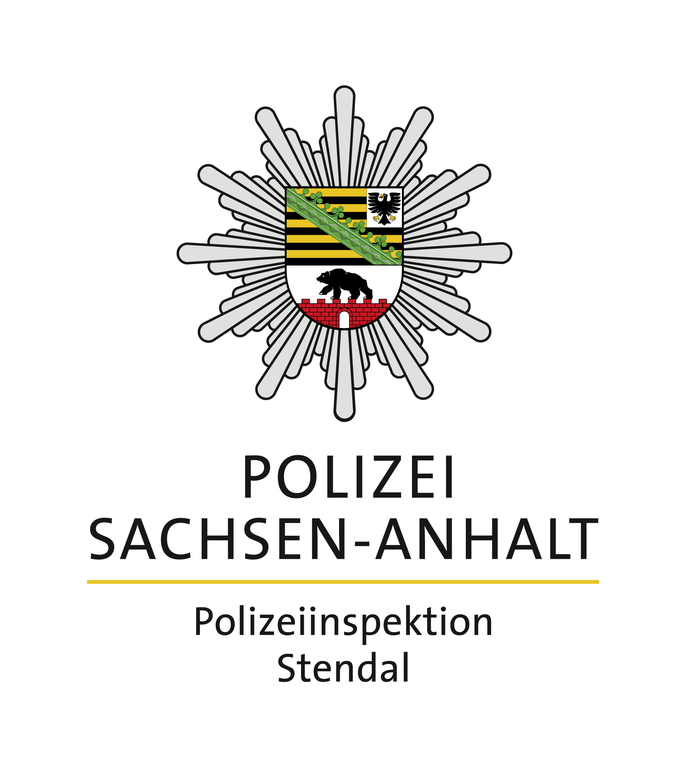 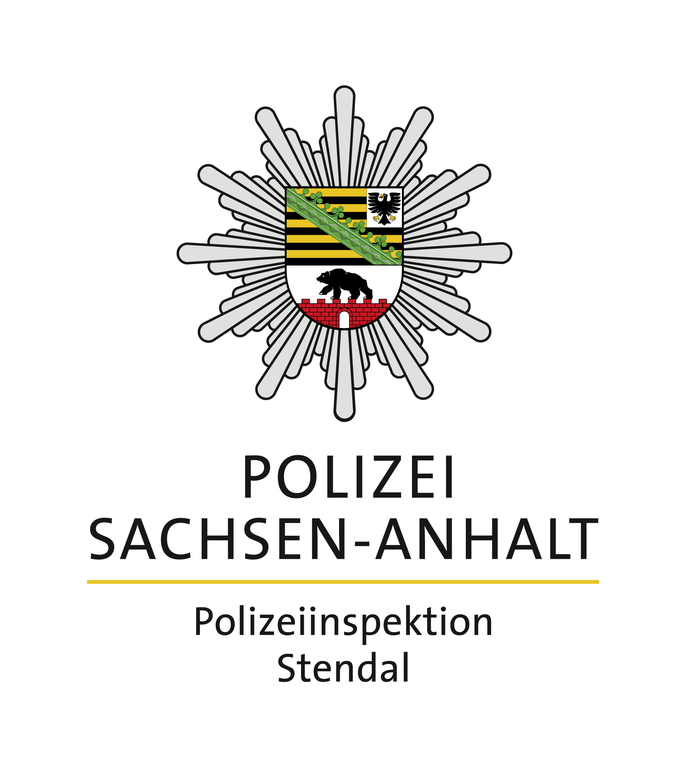 PolizeimeldungNr. 162/2024							        28.06.2024Ohne Pflichtversicherung unterwegsWerben (Elbe), L2, 27.06.2024, 17:00 UhrEin 64-Jähriger befuhr die L2 auf Höhe der Ortslage Werben mit seinem Motorroller. Die Beamten konnten feststellen, dass der Rollerfahrer keinen Schutzhelm getragen hat. Aus diesem Grund wurde eine Verkehrskontrolle durchgeführt. Bei der Kontrolle stellte sich weiterhin heraus, dass der Motorroller keinen gültigen Versicherungsschutz besitzt. Die Weiterfahrt wurde dem 64-Jährigen untersagt und ein entsprechendes Strafverfahren wurde eingeleitet.Bei Verkehrsunfall leicht verletztStendal, Ostwall, 28.06.2024, 06:56 UhrEin 30-Jähriger wollte mit seinem Personenkraftwagen von der Vogelstraße nach rechts auf den Ostwall abbiegen. Zeitgleich befuhr eine 37-jährige Fahrradfahrerin den Radweg am Ostwall. Auf Höhe der Vogelstraße kam es dann zum Zusammenstoß zwischen dem Pkw und der Radfahrerin. Die 37-Jährige zog sich beim Sturz leichte Verletzungen zu und an beiden Fahrzeugen entstand ein Sachschaden. 